Establecimiento: C.P.E.M Nº46 Materia: ContabilidadCursos: 2 C y DProfesorYbarra Guillermo : 2 C,D elbojari@gmail.com Fecha de entrega: del 23 al 26 de Noviembre de 2021Actividad Práctica Integradora N°1 para Proceso 2020CUENTASConcepto: Agrupación de conceptos con características similares que integran el patrimonio y los resultadosMirar detenidamente el video que se le presenta https://www.youtube.com/watch?v=1Hi6KwAlHCA¿Qué es la PARTIDA DOBLE en contabilidad?Partida Doble en contabilidad es considerada como una técnica que se utiliza para registrar todas las operaciones que se realizan en una empresa en un tiempo determinado.La regla de partida doble define que en cada asiento contable intervienen como mínimo dos cuentas contables: «una en el debe, y la otra en el haber» con el fin de establecer una conexión entre los diversos elementos patrimoniales.El registro de ambas cuentas contables (debe y haber) es conocido como un «asiento contable» y representa la igualdad entre ingresos y salidas de dinero.Debe (cargo), Haber (abono).Partida Doble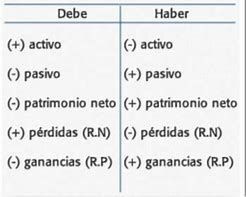 MOVIMIENTOS CONTABLESLas cuentas patrimoniales del ACTIVO	Aumentan porel DEBELas cuentas patrimoniales del ACTIVO	Disminuyenpor el HABERLas cuentas patrimoniales del PASIVO	Aumentan porel HABERLas cuentas patrimoniales del PASIVO	Disminuyenpor el DEBEEjemplos de de aumentos y disminuciones de cuentas patrimoniales.Teniendo en cuenta que es una manera práctica de reconocer los movimientos de las cuentas que luego registrarán en el libro diario, observe los siguientes ejemplos.a- Compro bienes para la venta $ 5000 y abono condinero en efectivo.Documento comercial: FACTURA ORIGINALb-Compro muebles de oficina $3000 y abono con dinero en efectivo.Documento comercial: FACTURA ORIGINALc- Compro bienes para la venta $ 1000 y quedo debiendo a crédito sin documentar.Documento comercial: FACTURA ORIGINALActividad Nº 1Analizar las cuentas que intervienen en cada operación, por lo cual debe estudiar previamente el concepto de cada una de ellas y su clasificación. (Se adjunta material teórico)Mirar el video que se les presenta https://www.youtube.com/watch?v=1Hi6KwAlHCA Registrar e indicar fuente de registración (documento comercial) de las siguientes operaciones.∙	Compro bienes para la venta $ 10000 y abono con dinero en efectivo.Documento comercial:.........................................∙	Compro una computadora $3000 y quedo debiendo a crédito.Documento comercial:.........................................∙	Compro una estantería fija $2000 y entrego un pagaréDocumento comercial:.........................................∙	Deposito $55000 en efectivo en el Banco Francés c/c-Documento comercial:.........................................Compro un local comercial $2000000 y abono en efectivo.Compro muebles de oficina $ 100000 y entrego un pagaré-∙	Compro bienes para la venta $6000 y quedo debiendo a crédito sin documentar.Documento comercial:.........................................∙	Compro un ventilador de techo $1000 y abono con dinero en efectivo.Documento comercial:.........................................∙	Compro bienes para la venta $3500 y entrego un cheque de propia firmaDocumento comercial:.........................................C.P.E.M. Nº46Materia: ContabilidadAño:2020Cursos: 2 AÑOActividad Integradora correspondiente al PROCESO 2020Trabajo Práctico Nº2Profesor:Guillermo Ybarra:  2 C D  elbojari@gmail.com   FECHA DE ENTREGA: LIBRO DIARIO2-  Mirar el video correspondiente que se indica y luego realice el siguiente ejercicio- https://youtu.be/kRYtOdHANnc2/09/20  La empresa El SOLAR inicia su actividad comercial con los siguientes bienes: dinero en efectivo $500000, bienes para la venta $400000 y deuda con un pagaré $20000.3/09/20 Según Factura Original. Compro bienes para la venta $ 50000 y abono con dinero en efectivo-4/09/20 S/Factura Original. Compro  bienes para la venta $60000  y entrego  con un pagaré.5/09/20 S/Factura Original. Compro bienes para la venta $100000 y quedo debiendo a crédito sin documentar.         5. 6/09/20 S/ Factura Original  Compro muebles de oficina $5000 y abono con dinero en efectivo        6. 7/09/20 S/Boleta de depósito. Deposito dinero en efectivo $90000 en el Banco Francés c/c       8/9/20 S/ factura Duplicado Vendo bienes para la venta $ 50000 y cobro en efectivo. CMV $20000       9/09/20 Factura Duplicado Vendo bienes para la venta $10000 y recibo un pagaré- CMV$10000LIBRO DIARIOEstablecimiento: C.P.E.M Nº46Materia: ContabilidadCurso y divisiones: 2°C y DAño:2020TRABAJO PRÁCTICO Nº 3 SociedadesProfesorGuillermo Ybarra:  2 C D elbojari@gmail.com   FECHA DE ENTREGA: del 23 de Noviembre al 26 de Noviembre 2021Sociedades ComercialesArtículo 1 - Concepto.Habrá sociedad si una o más personas en forma organizada conforme a uno de los tipos previstos en esta ley, se obligan a realizar aportes para aplicarlos a la producción o intercambio de bienes o servicios, participando de los beneficios y soportando las pérdidas.La sociedad unipersonal sólo se podrá constituir como sociedad anónima. La sociedad unipersonal no puede constituirse por una sociedad unipersonal-Actividad PrácticaLeer el material de lectura atentamente y responder a las siguientes preguntas1- ¿En qué se diferencia una sociedad comercial de una sociedad civil?2- Dar ejemplos de sociedades comerciales y ejemplos de sociedades civiles3- Nombrar características de las sociedades comerciales.4- ¿Qué función cumple el contrato social?5- Definir APORTES6- ¿Qué clases de aportes pueden realizar los socios de una sociedad comercial? Nombre y explique cada uno de ellos.Se Adjuntó Material para poder trabajar las Actividades 	 DEBE Nombre de la cuentaImporteNombre de la cuentaImporte HABER 	 (+ ACTIVO ) MERCADERÍAS5000(- ACTIVO) CAJA5000 	 DEBE Nombre de la cuentaImporteNombre de la cuentaImporte HABER 	 (+ ACTIVO) MUEBLES Y ÚTILES3000(-ACTIVO) CAJA3000 	 DEBE Nombre de la cuentaImporteNombre de la cuentaImporte HABER 	 (+ACTIVO) MERCADERÍAS)1000(+ PASIVO)PROVEEDO RES1000 	 DEBE Nombre de la cuentaImporteNombre de la cuentaImporte HABER 	 DEBE Nombre de la cuentaImporteNombre de la cuentaImporte HABER 	 DEBE Nombre de la cuentaImporteNombre de la cuentaImporte HABER 	 DEBE Nombre de la cuentaImporteNombre de la cuentaImporte HABER 	 DEBE Nombre de la cuentaImporteNombre de la cuentaImporte HABER 	 DEBE Nombre de la cuentaImporteNombre de la cuentaImporte HABER 	 DEBE Nombre de la cuentaImporteNombre de la cuentaImporte HABER 	 DEBE Nombre de la cuentaImporteNombre de la cuentaImporte HABER 	 DEBE Nombre de la cuentaImporteNombre de la cuentaImporte HABERFECHA MC            DETALLEVPDEBEHABER